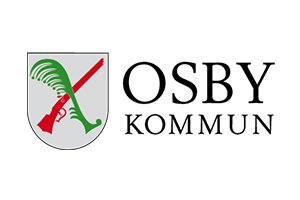 Osby Kommun äldreomsorgs matsedel                                                                                                   V 22Med reservation för av ändringarSmaklig måltid!Måndag27/5Korvgryta med potatis/ris Tisdag28/5Fisk Bordelaise med sås, potatis samt grönsaker      Onsdag        29/5Karljohangryta med potatis och grönsakerTorsdag         30/5 Nikaloktasoppa med bröd och dessertFredag          31/5Spagetti och köttfärssås samt råkostLördag1/6Skinka med mimosasallad, potatis samt sallad och dessert      Söndag          2/6  Karrestek med plommonsås, potatis, grönsaker samt dessert